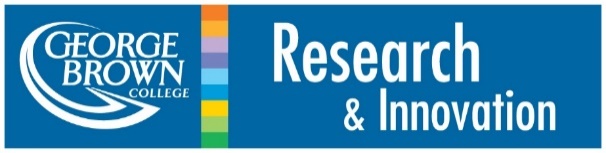 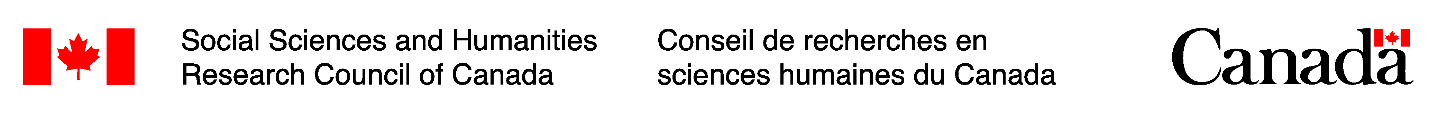 George Brown College IGNITE & SSHRC Institutional Grant Funding Review Committee Application FormAPPLICANT INFORMATIONSIGNATURES AND APPROVALSSignatures are required from applicant’s School Head/Chair.Applicant:Agrees to participate in the peer-review of IGNITE & SIG Grant funding applicationsVerifies that they have the time and requirements to complete proposed activitiesApplicant signature 						DateDepartment Head / Director:Verify that the applicant has the time and requirements to fulfil proposed activitiesDepartment Head signature 					DatePlease email your application form and your resume/CV to the Office of Research and Innovation at research@georgebrown.ca. For more information, please contact, Program Manager, Internal Programs, Office of Research and Innovation at Alexandra.hernandez@georgebrown.ca.NameGBC TitleSchool/DepartmentEmailPhone